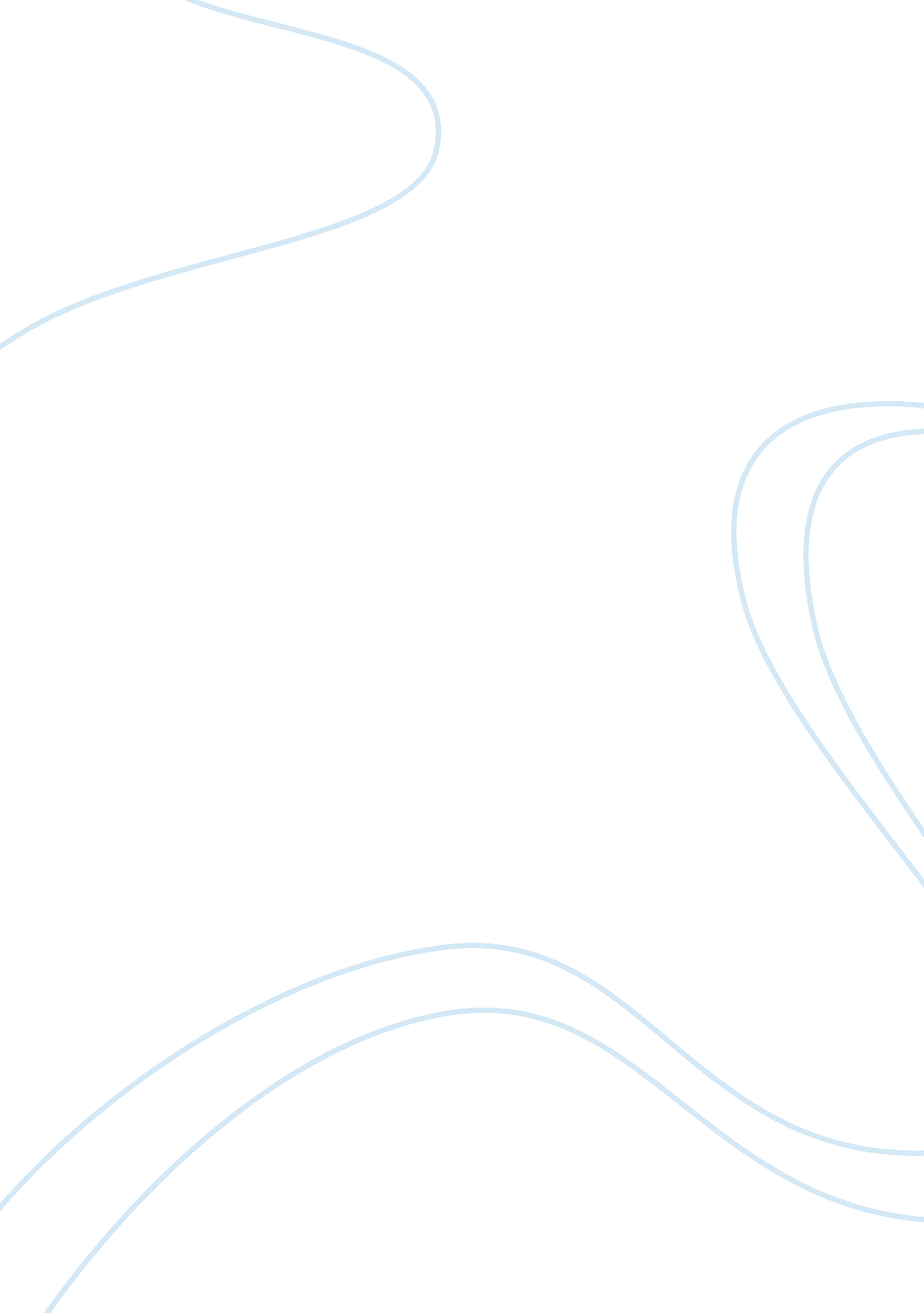 Informative speech electric cars word essay sample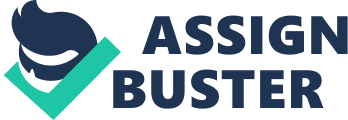 Central Idea: State an interesting new facts about electric cars. Preview of main points: Today I am going to talk about history of electric cars, where is electric cars today and finally we will explore what is to come of electric cars in the future. Body I. The history of the electric cars 
A) Where do the electric cars come from? 
B) When they was billed in the US? 
C) How they grow up in our country? II. Where are the electric cars today? 
A) Some statistic 
B) Top current companies/manufacturers that sell them. 
1) Chevrolet Vol 
2) Nissan Leaf 
3) Toyota Prius Plug-in Hybrid 
4) Tesla Model 
C) How much does it is cost? 
D) Where can someone find a charging station? III. What is to come of electric cars? 
A) How they plan to make the electric cars more affordable to the customers. 
B) Future concepts. Conclusion Summary of main points: Wrap up all topics with a concluding statement. Bibliography Schneider Avie. “ Timeline: The 100-Year History Of The Electric Car”. NPR. com. n. p. 21 Nov. 2011. Web. 26 Oct. 2014. “ Electric Drive Sales Dashboard”. electricdrive. org. n. p. Oct. 2014. Web. 26 Oct. 2014. “ Find Your Charge on the Go”. carstations. com. n. p. 2011. Web. 26 Oct. 2014. “ Plug-in electric vehicles in the United States”. en. wikipedia. org. n. p. 25 Oct. 2014. Web. 26 Oct. 2014. Transcript of Informative Speech: Electric Car 
By: Valeriia Titkova As stated by Erin Brokovitch – an American legal clerk and environmental activist, “ We are destroying what we need to survive. It’s air. It’s water. When we destroy these things, we destroy ourselves.” Thesis – Though any type of car you drive will get you to where you need to be, the electric car not only does that but also helps the environment at the same time. Preview – First, we will go back in time and look at the history of the electric cars; next we will see where the electric cars are today; and finally we will explore what is to come of electric cars in the future. History Electric car parts came in the 1840’s and 1860’s from Thomas Davenport, built a non-rechargeable batteries in 1842 and improved by Garton Plante built a storage battery in 1865. When Henry Ford made the model T, was the last good moment for the electric car for 6 and a half decades. In 1920 car owners were into the gasoline car, gas was selling cheap and roads were available to drive on. By the 1920s, electric cars had lost ground to their rivals, as gas-powered vehicles could cover greater distances. And the main reason gas-powered cars gained popularity over electric cars was price. Production techniques made it possible to buy a gasoline-powered car at half the cost of an electric car. Fuel shortages during World War II increased interest again in electric cars, but those efforts were short-lived. It wasn’t until the 1970s that another shortage fueled interest in electric cars. Finally, in the 1990s major auto manufacturers began to offer mainstream electric and hybrid options. Where is electric cars today? Graph showing historical trend of cumulative sales of US plug-in electric vehicles from December 2010 through September 2014. Data series taken from EDTA and HybridCars. com As of October 2014, there are 20 highway legal plug-in cars available in the American market from 11 car manufacturers, plus several models of electric motorcycles, utility vans and neighborhood electric vehicles (NEVs). As of September 2014, cumulative sales are led by the Chevrolet Volt plug-in hybrid with 69, 092 units, Followed by the Nissan Leaf all-electric car with 63, 944 units. Ranking next are the Toyota Prius Plug-in Hybrid with 36, 680 units, And the all-electric Tesla Model S with over 31, 550 units. Charging stations As of March 2013, the United States had 5, 678 charging stations across the country, led by California with 1, 207 stations (21. 3%). In terms of public charging points, there were 19, 472 public outlets available across the country by the end of December 2013, again led by California with 5, 176 (26. 6%) public charging points. Charging stations can be found and will be needed where there is on-street parking,  at taxi stands, in parking lots (at places of employment, hotels, airports, shopping centers, convenience shops, fast food restaurants, coffeehouses etc.), As well as in driveways and garages at home. Existing filling stations may also become or may incorporate charging stations. Stations can be added onto other public infrastructure that have an electrical supply, such as phone booths and smart parking meters. You can use Car Stations app it is free for in appstroe and google play to find a charging station near you. How much does it cost? Exactly how much will vary depending on the vehicle and electricity rates. For instance, the 2014 Leaf’s kWh/100m. If electricity is 12 cents per kWh — the national average — it would cost $3. 48 to go 100 miles. But you can always charge you car for free at the dialer charging station. And on most of the public charging station. What is to come of electric cars? The Energy Improvement and Extension Act of 2008, and later the American Clean Energy and Security Act of 2009 (ACES) granted tax credits for new qualified plug-in electric vehicles. The federal tax credit for new plug-in electric vehicles (PEVs) is worth between US$2, 500 and US$7, 500 depending on battery capacity. The U. S. government also has pledged US$2. 4 billion in federal grants to support the development of next-generation electric cars and batteries, and US$115 million for the installation of electric vehicle charging infrastructure in 16 different metropolitan areas around the country. People believe if there were more plug-in’s the electric car will be the future of cars. What will Electric Cars be like in the Future? Conclusion: The movement to electric vehicles has been a slow process. It has always been dictated by consumer desires, price, and practicality. There are predictions that the electric car market will reach 7% of total car sales by 2020, and there are some who think the market will be much bigger by then. We’ll see! In this speech I have explored the history where they are today, and what is to come of electric cars. The electric car will get you to where you want to be without polluting the air. As Jay Leno once stated after driving the Tesla electric car, “ If this is the future, I’m not that worried.” 